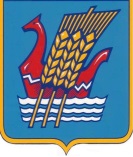 Приложение N 1к административному регламентупредоставления муниципальной услуги"Предоставление информации о текущей успеваемости обучающегося, ведение  электронного дневника и электронного журнала успеваемости"Информация о месте нахождения, номерах телефонов для справок, адресах электронной почты муниципальных общеобразовательных организациях предоставляющих муниципальную услугуГрафик работы общеобразовательных учреждений: с 8.00 до 17.00 часов ежедневно. Выходной день: суббота, воскресенье.№Полное наименование ОУ в соответствии с уставомАдресТелефонE-mailАдресИнтернет сайтаФИО руководителя (полностью)1Муниципальное авономное общеобразовательное учреждение Упоровская средняя общеобразовательная школа 627180, Тюменская область, Упоровский район, с. Упорово, ул. Дзержинского, д.1(34541) 3-16-00KlA0506@yandex.ruwww.upsosh.my1.ruКлюкина Ирина Александровна 2Муниципальное автономное общеобразовательное учреждение Емуртлинская средняя общеобразовательная школа627190, Тюменская область, Упоровский район, с.Емуртла, пер. Школьный, д.1(34541) 4-63-08mou.emur@mail.ruwww.emurtla.ucoz.ruИванов Владимир Иннокентьевич3Муниципальное автономное общеобразовательное учреждение Суерская средняя общеобразовательная школа 627172, Тюменская область, Упоровский район, с. Суерка, ул. Гагарина, д.17(34541) 4-54-26mou.suerk@mail.ruwww.chkola-suerka.ruКоновалова Нина Ивановна 4Муниципальное автономное общеобразовательное учреждение Буньковская средняя общеобразовательная школа 627187,Тюменская область, Упоровский район, с. Буньково, ул. Мира, д.28(34541) 4-21-19bunkoww@mail.ruwww.bunkovo.kompozit.bizЗинина Надежда Алексеевна5Муниципальное автономное общеобразовательное учреждение Пятковская средняя общеобразовательная школа 627191, Тюменская область, Упоровский район, с.Пятково, ул. Вишнякова, д.23(34541) 4-71-25mou.pyatk@inbox.ruwww.mou-pyatkovo.3dn.ruКармачёва Ирина Станиславовна6Муниципальное автономное общеобразовательное учреждение Масальская средняя общеобразовательная школа 627196, Тюменская область, Упоровский район, с.Масали, ул. Школьная, д.2(34541) 4-44-55fess009@rambler.ruwww.masali.3dn.ruСуковатый Валерий Васильевич 7Муниципальное автономное общеобразовательное учреждение Ингалинская средняя общеобразовательная школа 627183, Тюменская область, Упоровский район, с. Ингалинское, ул. Школьная, д.16(34541) 5-21-67mou.ingal@mail.ruwww.mou-ingalinskay.znaet.ruШнайдер Елена Леонидовна8Муниципальное автономное общеобразовательное учреждение Коркинская средняя общеобразовательная школа 627189, Тюменская область, Упоровский район, с. Коркино, ул. Советская, д. 73(34541) 4-97-33mou.kork@mail.ruwww.chkola-korkino.ruТурнаев Александр Леонидович 9Муниципальное автономное общеобразовательное учреждение Чернаковская основная общеобразовательная школа 627198,Тюменская область, Упоровский район, д. Чёрная, ул.Школьная, д.16(34541)  4-86-87mou.chern2@mail.ruwww.mou-chern2.narod2.ruТрегубова Оксана Александровна10Муниципальное автономное общеобразовательное учреждение Липихинская основная общеобразовательная школа 627184, Тюменская область, Упоровский район, с. Липиха, ул. Советская, д.10(34541) 5-11-32mou.lipih@mail.ruwww.schools.dnevnik.ru/23006Лушникова Вера Александровна11Муниципальное общеобразовательное учреждение Нижнеманайская основная общеобразовательная школа 627194, Тюменская область, Упоровский район, с. Нижнеманай, ул. Нижнеманайская, д.31(34541) 4-35-58mou.n-man@mail.ruwww.mou-manay.3dn.ruЛопатинская Любовь Александровна 12Муниципальное общеобразовательное учреждение Скородумская основная общеобразовательная школа 627186, Тюменская область, Упоровский район, с. Скородум, ул. Молодёжная, д.5(34541) 5-46-44mou.skor@mail.ruwww.skorodum.ucoz.ruЗятьков Сергей Александрович 13Муниципальное общеобразовательное учреждение Крашенининская основная общеобразовательная школа 627192, Тюменская область, Упоровский район, с.Крашенинино, ул. Советская, д.31Б(34541) 4-03-56mou.krashen@mail.ruwww.schools.dnevnik.ru/23038Токмина Ольга Александровна14Муниципальное автономное общеобразовательное учреждение Бызовская начальная общеобразовательная школа 627181, Тюменская область, Упоровский район, с. Бызово, ул. Рабочая, д.1а(34541) 4-13-48bisovo@rambler.ruwww.chkola-bizovo.ruКалинина Марина Анатольевна 